Вторая младшая группа №9 «Белоснежка»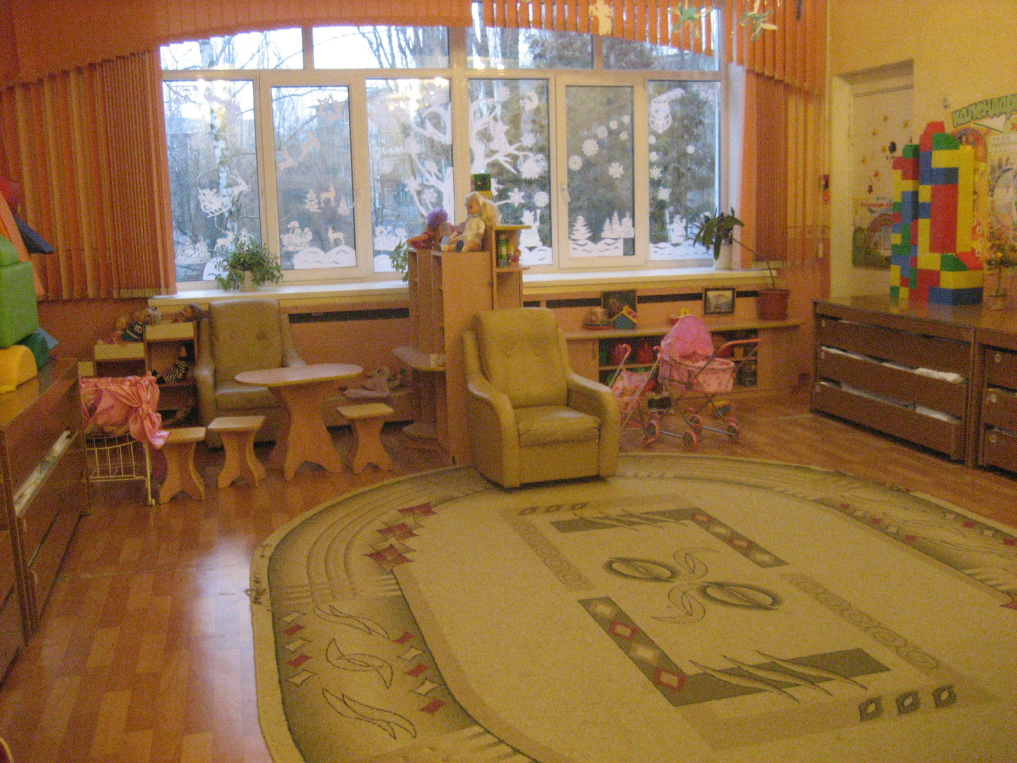 ПЕРЕЧЕНЬДетская мебельСтолы детские 5Стол «Хохлома»1Стулья детские27Стулья взрослые2Банкетки4Кроватки27Раскладушки4Стол письменный1Полки5Кресло 2Кабинки для одежды детей32Тумба для обуви1Игровое оборудованиеИгровой модуль «Паровоз»1Игровой модуль «Магазин»1Игровой модуль «Парикмахерская»1Игровой модуль «Больница»1Игровой модуль «Кухня»1Уголок для опытно-экспериментальной деятельности1Куклы7Большие машины2Маленькие машины12Набор «Парикмахерская»2Набор «Больница»2Кухонная посуда (чайная и столовая)1Набор «Муляжи овощей»2Набор «Муляжи фруктов»2Набор резиновых игрушек10Коляски2Кроватка1Конструктор крупный «Лего»2Конструктор «Лего» мелкий2Кубики пластмассовые1Строительный материал «деревянный конструктор»4Пирамидки4Вкладыши5Пластмассовый конструктор2Дудки музыкальные3Барабаны 2Пианино 1Балалайка 1Неваляшки 2Обручи3Кольцебросы2Дорожка здоровья2Набор мягких модулей1Самолеты4Настольно-печатные игры20Мячи5Скакалки3Кегли2